INFORMATION ABOUT THE STUDENT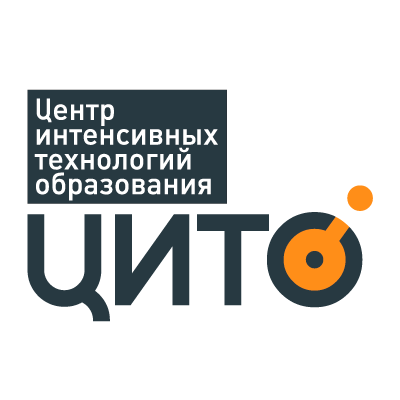 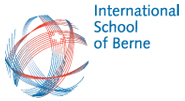 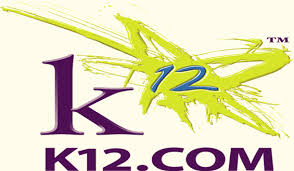 First Name and Last NameDate of birthCurrent schoolLast year completed in schoolPlease list all subjects and marks achievedSubjectSubjectSubjectSubjectMarkPlease list all subjects and marks achievedPlease list all subjects and marks achievedPlease list all subjects and marks achievedPlease list all subjects and marks achievedPlease list all subjects and marks achievedPlease list all subjects and marks achievedPlease list all subjects and marks achievedPlease list all subjects and marks achievedPlease list all subjects and marks achievedPlease list all subjects and marks achievedPlease list all subjects and marks achievedPlease list all subjects and marks achievedPlease list all subjects and marks achievedPlease list all subjects and marks achievedPlease list all subjects and marks achievedPlease list all subjects and marks achievedCurrent level of English (please, check)AdvancedUpper IntermediateIntermediateBeginnerBeginnerContacts: e-mail and tel. numberEssay  "Why are you a good candidate for international education program?" (not more than 250 words)Essay  "Why are you a good candidate for international education program?" (not more than 250 words)Essay  "Why are you a good candidate for international education program?" (not more than 250 words)Essay  "Why are you a good candidate for international education program?" (not more than 250 words)Essay  "Why are you a good candidate for international education program?" (not more than 250 words)Essay  "Why are you a good candidate for international education program?" (not more than 250 words)